2.Harry Goes to the Country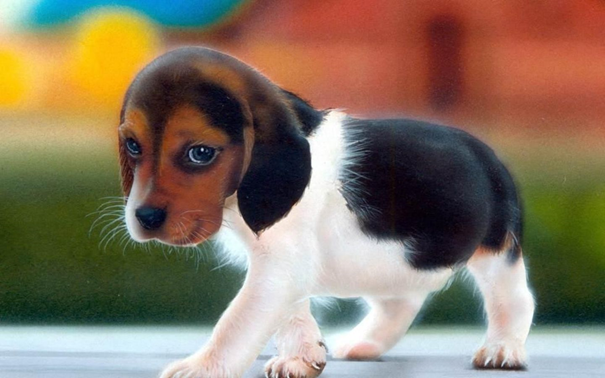 Today I’m on a trip with my family. We are in this new fantastic place called the country. There is a lot of space to run and play here. There are some animals too. But I don’t know them. And I need someone to play with. Maybe I can find some dogs here. These animals don’t look like dogs. I wonder what they are…“Hello! Are you a dog?”“No, I’m not. I’m a hen.”“Hello, hen. Would you like to play with me?”“I’m sorry, I can’t. I have to take care of my little chicks.”“That’s a shame. So I have to keep looking for a dog. “***“Hello! Are you a dog?”“No, I’m not. I’m a pig.”“Hello, pig. Do you want to play with me?”“I’m sorry, I can’t. I have to look after my little piglets.”“That’s a pity. So I have to keep searching for a dog.”***“Hello! Are you a dog?”“No, I’m not. I’m a duck.”“Hello, duck. How about playing with me?”“I’m sorry, I can’t. I have to take care of my little ducklings.”“That’s a shame. So I have to keep looking for a dog.“***“Hello! Are you a dog, aren’t you?”“Yes, I am.”“Great. Do you want to play with me?”“I’m sorry, I can’t. I have to take care of the sheep and their little lambs.”“All animals take care of someone. And what about me?”“But I’m sure there is someone you can look after.”“Yes, of course! I’ve got my family! Thank you, dog.”(Harry, the Dog’s Adventures. Poziom A1. Czytanki i ćwiczenia w języku angielskim dla dzieci. Red. A. Bator. Wyd. Aksjomat, 9-12).RZECZOWNIKICZASOWNIKICZASOWNIKIWYRAŻENIAZAIMEKanimals – zwierzętachick – kurczątkocountry – wiseduck – kaczkaduckling – kaczątkohen – kuralamb– jagniępig– świniapiglet – prosięplace – miejscespace – przestrzeńtrip - wycieczkaanimals – zwierzętachick – kurczątkocountry – wiseduck – kaczkaduckling – kaczątkohen – kuralamb– jagniępig– świniapiglet – prosięplace – miejscespace – przestrzeńtrip - wycieczkafind– znaleźćneed – potrzebowaćlook  after – opiekować sięlook for – szukaćtake care of – opiekowaćsięsearch for – szukaćwonder – zastanawiać sięWould you like to… - Czy chciałbyś…?Do you want to…? - Czy chcesz…?That’s a pity/shame – Jaka szkodasomeone - ktoś